Bản mô tả công việc thiết kế in ấnTHÔNG TIN TUYỂN DỤNG NHANHChức vụ:Nhân viên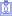 Kinh nghiệm:1 - 2 năm kinh nghiệm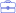 Hình thức làm việc:Toàn thời gian cố định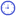 Yêu cầu bằng cấp:PTCS trở lên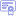 Yêu cầu giới tính:Không yêu cầu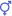 Ngành nghề: Thiết kế - Mỹ thuật Thiết kế web Dệt may - Da giày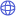 Thời gian thử việc: 1 tháng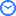 Mô tả công việc – Làm việc với khách hàng để hiểu, tư vấn, đưa ra các ý tưởng tư vấn cho họ để hoàn thiện bản thiết kế sản phẩm in ấn (Bao bì, Logo, Profile, Brochure, Tờ rơi, Catalogue, Lịch, Túi giấy, Name card, …) – Thiết kế, chỉnh sửa các sản phẩm liên quan đến in ấn theo yêu cầu của khách hàng – Giám sát, kiểm tra quá trình in ấn, đảm bảo in đúng theo thiết kế và chất lượng sản phẩm như yêu cầu – Nắm bắt ý tưởng sản phẩm in, tư vấn cho khách hàng để sản phẩm in được như mong muốn.– Chuyển lệnh sản xuất cho bộ phận sản xuất– Duyệt màu in tại xưởng– Kiểm tra sản phẩm có đạt yêu cầu khách hàng hay không (Trong trường hợp cần thiết)– Thực hiện các công việc khác theo sự phân công Yêu cầu công việc – Trình độ: tốt nghiệp Trung cấp trở lên chuyên ngành in ấn, thiết kế, mỹ thuật… – Sáng tạo, nhiệt tình trong việc việc – Sử dụng thành thạo các phần mềm thiết kế: Photoshop, AI, Corel draw,… – Tư duy thiết kế tốt –  Có tinh thần trách nhiệm cao, nhiệt tình trong công việc; chịu được áp lực công việc– Sử dụng được các phần mềm liên quan đến thiết kế và văn phòng– Chấp nhận sinh viên mới ra trườngQuyền lợi được hưởng – Lương thỏa thuận – Thưởng theo hiệu quả và năng suất công việc hàng tháng – Được xét tăng lương định kỳ – Được tham gia BHXH, BHTN, BHYT và hưởng các chế độ khác theo quy định của Công ty – Được đào tạo bồi dưỡng chuyên môn hàng năm – Môi trường làm việc thân thiện, vui vẻ, hòa đồng và hợp tácHồ sơ bao gồm- Đơn xin việc.
- Sơ yếu lý lịch.
- Hộ khẩu, chứng minh nhân dân và giấy khám sức khoẻ.
- Các bằng cấp có liên quan.